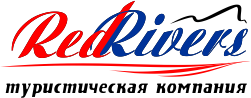 ПАМЯТКАКлимат и одежда.Погода на Камчатке очень переменчива и трудно предсказуема. Циклоны, приходящие с моря, и приносящие осадки, могут быстро смениться хорошей погодой, а могут и «задержаться».На Камчатке присутствует как морской (на побережье), так и континентальный (в центральной части) типы климата. Кроме того, Камчатка разделена горными хребтами на 16 климатических зон. Это значит, что погода с одной стороны перевала отличается от погоды с противоположной стороны. Существуют также перепады по высотам во время путешествия. По этой причине на Камчатке можно за один день испытать перепад температуры от +25˚С в долинах до +5˚С в горах. Лето на Камчатке непродолжительное, во многих районах оно длиться около 2-х месяцев, особенно в северной материковой части полуострова и в горах. Жарких дней, с температурой выше +30˚С немного, больше в материковой части полуострова с континентальным климатом. Температура на побережье летом около +20˚С и увеличивается по мере удаления от моря. Наиболее теплый месяц на побережье – июль, в центральной части – июль, август. В конце августа - начале сентября на вершинах вулканов появляется первый снег, а у подножия вулканов ночью температура может опускаться до отрицательных значений. Снег в горах и на перевалах лежит до июня, и даже в июле еще можно встретить снежники. Поскольку отдых на Камчатке – активный, а климат – переменчивый, рекомендуем Вам помимо обычных вещей в путешествие, иметь с собой следующие вещи:Треккинговую обувь, пригодную для восхождений на вулканы и прогулок по «дикой» местности. Это могут быть высокие кроссовки или треккинговые ботинки. Обувь должна быть непромокаемой и удобной.Непромокаемую ветрозащитную куртку с капюшоном, теплые штаны, теплый головной убор и перчатки. Теплый свитер или джемпер и желательно термобельё.Небольшой рюкзак, в который можно положить запасную одежду, бутылку воды и личные вещи.Личные вещи:- Солнцезащитные очки- Гигиеническая помада- Средство защиты от солнечных ожогов- Емкость для питьевой воды (легкая фляжка, пластиковая бутылка)- Кепка или панама от солнца- Купальный костюм- Фонарик с запасными батарейками- Средство для защиты от комаров- Фото / видео аппаратураНе забудьте взять в путешествие следующие документы:- Паспорт- Авиабилет- Страховой полис- Свидетельство о рождении (если летите с ребенком)         Гостиницы и питаниеВы можете остановиться в гостинице в черте города. Уровень гостиничного сервиса в Петропавловске-Камчатском - 3*** или отели 2**. Также популярна курортная зона Паратунка, где расположены гостиницы и гостевые домики с горячими термальными бассейнами. Распространены Базы Отдыха, на территории которых расположены кафе, где туристов кормят завтраками, а по заказу обедами и ужинам.Обслуживание на маршрутеГруппу обслуживает квалифицированный персонал. Группу 10 человек обслуживает 1 гид и 1 повар. Гид является представителем компании и руководит группой. В зависимости от особенностей программы, гидов может быть несколько, в этом случает назначается старший гид. В базовом лагере старший - начальник лагеря.Перед началом маршрута проводится инструктаж об особенностях данного маршрута и по технике безопасности на маршруте.При плохих погодных условиях или других форс-мажорных обстоятельствах, если имеется угроза жизни и здоровью туристов, гид имеет право принять решение об изменении маршрута. Все изменения маршрута согласуются  с группой ( руководителем группы) и с офисом компании.Меры личной безопасности, страхование, аптечкаПеред поездкой рекомендуем заключить договор медицинского страхования и страхования от несчастного случая на время пребывания на маршруте. Если Вы отказываетесь от приобретения страхового полиса, то расходы, возникшие в результате несчастного случая  или внезапно возникшего заболевания, Вы несете самостоятельно. Медицинская помощь оказывается в соответствии с законом о медицинском страховании.При этом расходы по транспортировке к медицинскому учреждению Вам придется полностью оплатить самостоятельно.Обязательно информируйте туроператора об имеющихся у Вас хронических заболеваниях, во избежание неприятных случаев на маршруте.Для предупреждения солнечного и теплового удара следует носить одежду из натуральных тканей, а также головной убор.Перед поездкой рекомендуем Вам сформировать Вашу личную аптечку, поскольку многие лекарства продаются по рецепту. В аптечку могут входить:- препараты от укачивания- болеутоляющие средства- средства от сердечно-сосудистых заболеваний- желудочные средства- перевязочный материал (бинты, ватные шарики, лейкопластырь)- средства защиты от кровососущих насекомых (комары, мошка)- солнцезащитные кремы и средства ухода за кожей после пребывания на солнцеНа маршруте избегайте употребления в пищу незнакомых ягод и грибов, а также воды из рек, поскольку действительно чистой вода может быть только в родниках и мелких ручейках.           Поведение в дикой природеПросим Вас принять во внимание, что на маршруте туристы находятся в дикой природе, где условия значительно отличаются от городских условий. Поэтому на маршруте нельзя отделяться от группы и необходимо соблюдать все указания и рекомендации гида.ЖЕЛАЕМ ВАМ ПРИЯТНОГО ОТДЫХА С НАШЕЙ КОМПАНИЕЙ !С памяткой ознакомлен (а)___________________________Подпись:_____________________«____» _________________2005 г.